В соответствии с пунктом 4 Порядка формирования общественной комиссии по развитию городской среды, утвержденного постановлением Администрации ЗАТО г. Зеленогорска от 27.09.2018 № 182-п «Об утверждении Порядка формирования общественной комиссии по развитию городской среды», руководствуясь Уставом города Зеленогорска,1. Утвердить персональный состав общественной комиссии по развитию городской среды согласно приложению к настоящему распоряжению.	2. Настоящее распоряжение вступает в силу в день подписания и подлежит опубликованию в газете «Панорама».	3. Контроль за выполнением настоящего постановления возложить на первого заместителя главы Администрации ЗАТО г. Зеленогорска по жилищно-коммунальному хозяйству, архитектуре и градостроительству.Первый заместитель главыАдминистрации ЗАТО г. Зеленогорскапо жилищно-коммунальному хозяйству,архитектуре и градостроительству           		  	                   С.В. КамневПриложение к распоряжению Администрации ЗАТО г. ЗеленогрскаОт 16.10.2018 № 2287-рПерсональный состав общественной комиссии по развитию городской среды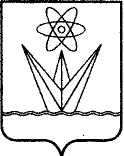 АДМИНИСТРАЦИЯЗАКРЫТОГО АДМИНИСТРАТИВНО – ТЕРРИТОРИАЛЬНОГО ОБРАЗОВАНИЯ  ГОРОДА  ЗЕЛЕНОГОРСКА КРАСНОЯРСКОГО КРАЯР А С П О Р Я Ж Е Н И ЕАДМИНИСТРАЦИЯЗАКРЫТОГО АДМИНИСТРАТИВНО – ТЕРРИТОРИАЛЬНОГО ОБРАЗОВАНИЯ  ГОРОДА  ЗЕЛЕНОГОРСКА КРАСНОЯРСКОГО КРАЯР А С П О Р Я Ж Е Н И ЕАДМИНИСТРАЦИЯЗАКРЫТОГО АДМИНИСТРАТИВНО – ТЕРРИТОРИАЛЬНОГО ОБРАЗОВАНИЯ  ГОРОДА  ЗЕЛЕНОГОРСКА КРАСНОЯРСКОГО КРАЯР А С П О Р Я Ж Е Н И ЕАДМИНИСТРАЦИЯЗАКРЫТОГО АДМИНИСТРАТИВНО – ТЕРРИТОРИАЛЬНОГО ОБРАЗОВАНИЯ  ГОРОДА  ЗЕЛЕНОГОРСКА КРАСНОЯРСКОГО КРАЯР А С П О Р Я Ж Е Н И ЕАДМИНИСТРАЦИЯЗАКРЫТОГО АДМИНИСТРАТИВНО – ТЕРРИТОРИАЛЬНОГО ОБРАЗОВАНИЯ  ГОРОДА  ЗЕЛЕНОГОРСКА КРАСНОЯРСКОГО КРАЯР А С П О Р Я Ж Е Н И ЕАДМИНИСТРАЦИЯЗАКРЫТОГО АДМИНИСТРАТИВНО – ТЕРРИТОРИАЛЬНОГО ОБРАЗОВАНИЯ  ГОРОДА  ЗЕЛЕНОГОРСКА КРАСНОЯРСКОГО КРАЯР А С П О Р Я Ж Е Н И Е16.10.2018г. Зеленогорскг. Зеленогорскг. Зеленогорск№2287-рОб утверждении персонального состава общественной комиссии по развитию городской среды Об утверждении персонального состава общественной комиссии по развитию городской среды Об утверждении персонального состава общественной комиссии по развитию городской среды Татаринов Никита Викторович-начальник отдела архитектуры и градостроительства Администрации ЗАТО г. Зеленогорска – главный архитектор города, председатель комиссии;Пономарев Константин Михайлович-начальник Отдела городского хозяйства Администрации ЗАТО г. Зеленогорска, заместитель председателя комиссии;Патенко Елена Анатольевначлены комиссии:- главный специалист Отдела городского хозяйства Администрации ЗАТО г. Зеленогорска, секретарь комиссии;члены комиссииСперанский Михаил Викторович-председатель Совета депутатов ЗАТО г. Зеленогорска (по согласованию);Балякина Полина Андреевна-заместитель директора по взаимодействию с общественными объединениями и организациями Муниципального бюджетного учреждения «Библиотека им. Маяковского»;Крестьянинов Александр Валерьевич-директор Общества с ограниченной ответственностью «СМУ-95» (по согласованию);Михалева Александра Ивановна-методист Открытого народного университета (по согласованию);Новикова Валерия Ивановна-председатель первичной ветеранской организации филиала ФГБУ ФСНКЦ ФМБА России КБ № 42 (по согласованию);Полякова Ульяна Викторовна-директор Муниципального бюджетного учреждения «Комплексный центр социального обслуживания населения г. Зеленогорска».